Мастер – класс «Развитие экологических представлений у детей дошкольного возраста с помощью методических пособий О.М.Воеводиной»Автор: музыкальный руководитель Давиденко А.А.Экологическое воспитание - одно из важных направлений всестороннего развития личности дошкольника. В период дошкольного детства у ребенка возникают первые представления об окружающем мире, формируется умение устанавливать простейшие взаимосвязи и закономерности о явлениях окружающей жизни, а также самостоятельно применять полученные знания.Музыкальное воспитание детей также имеет не маловажное значение, и не только для развития музыкального, но и общего развития ребенка. Влияние музыки на формирование у ребенка экологической культуры очень велико. Одним из средств формирования экологической культуры на музыкальных занятиях является игра. Ценность игр в том, что они не только доступны детскому пониманию, но и вызывают у ребенка интерес, желание участвовать. При этом развиваются необходимые навыки музыкальной деятельности: звуковысотное восприятие, чувство ритма, чувство лада, темпа. Совершенствуются память и музыкальный вкус. Формируются такие черты характера, как творческая активность, внимание, инициативность, самостоятельность.С игрой ребенок быстро включается в любую деятельность, вникает в её содержание, запоминает разные сведения, правила и легко их выполняет.Существует большое многообразие игр с экологическим содержанием, которые музыкальные руководители используют в своей работе. И сегодня я хочу продемонстрировать Вашему вниманию авторские музыкальные игры музыкального руководителя МБДОУ г. Тюмень, руководителя клуба «Талантошка» Воеводиной Ольги Михайловны. Этот авторский материал хорош тем, что он вариативный, его можно использовать с воспитанниками всех возрастов, постепенно усложняя содержание или задание. Экологические музыкальные игры имеют следующее программное содержание:Знакомство, расширение и закрепление представлений о разнообразии  растительного мира (деревья, грибы, ягоды) («Осенний букетик», танец – игра с грибочками, «Ягодка – клубничка», «Урожайный оркестр»);О разнообразии животного мира («Ой, ты, заинька», «Птичьи разговоры», «Стрекоза»);Знакомство с явлениями неживой природы («Ручейки и капельки», «Тучка – плакучка»);Расширение представлений о взаимосвязи живой и неживой природы (игра – оркестр «Осенние подарки»).Итак, первая игра «СТРЕКОЗА».Она предназначена для воспитанников старшего дошкольного возраста, направлена на знакомство с представителем животного мира, а именно стрекозой, даёт возможность идентифицировать себя со стрекозками, узнать её способ полёта, питания. И в тоже время решает музыкальные задачи: развитие звуковысотности, музыкального мышления, творчества.Предварительная работа: рассмотрение картинки стрекозы, знакомство или актуализация знаний о насекомом, исследование самого наглядного пособия, беседа о способах полёта, питания.Демонстрация:И.П.: У каждого участника в руках маленькая стрекозка, которую можно крутить между указательным и большим пальчиками.Стреко-стреко-стрекоза!Грациозна и легка!Глазками стреляет,Красотой пленяет!Высоко взлетела! Ззззз! Ззззз! (снизу вверх)      И на ушко села! Ззззз! (посадить стрекозку на ушко)Над водой кружилась! Ззззз! Ззззз! (круговое движение)     На нос приземлилась! Ззззз! (посадить стрекозку на носик)Комаров всех съела! З! З! З! З! З! З! З! (поют отрывисто)       На ладошку села! Ззззз! (посадить стрекозку на ладошку)Сверху вниз летела! Ззззз! Ззззз! (сверху вниз)На плечо присела! Ззззз! (посадить стрекозку на плечо)Вариации: на ладошку, на плечико, на нос, на ушко, на головку.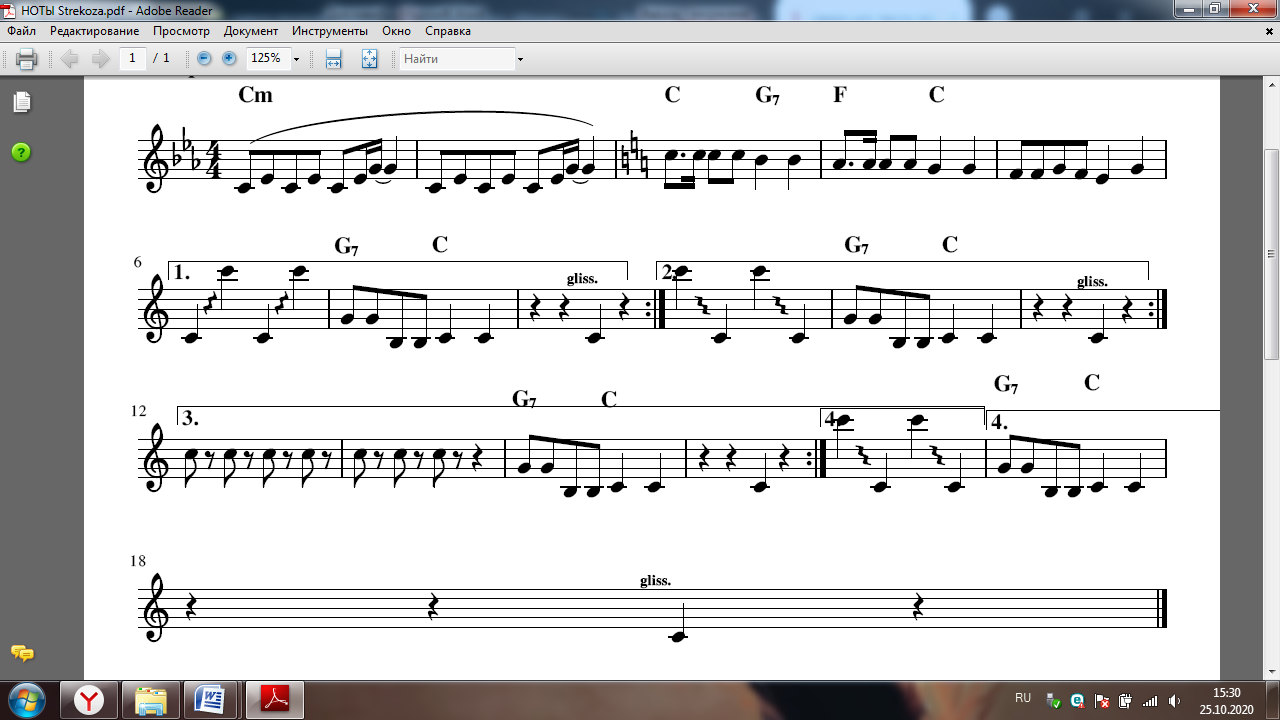 Следующая игра «ТУЧКА – ПЛАКУЧКА». Это игру можно начинать с младшего возраста. Она позволяет познакомить с явлениями неживой природы, а именно тучей, ливнем, ветром. Начинать можно постепенно с  части, затем добавить вторую. В оригинале у Ольги Владимировны тучка с ниточками, на конце которых висят капельки. Я немного изменила вид пособия, использовав колокольчики и бубенцы.Демонстрация:1. Кап-кап-кап! – дети отстукивают ритм    Тучка - плакучка!
    Кап-кап-кап!– дети отстукивают ритм
    Плачет, рыдает!    Кап-кап-кап!– дети отстукивают ритм     И потихоньку!    Кап-кап-кап-кап-кап!– дети отстукивают ритм     Землю поливает!Проигрыш: Продолжают отстукивать ритмический рисунок.2. Ой-ой-ой! – дети отстукивают ритм     Ветер поднялся!    Ах-ах-ах! – дети отстукивают ритм     Ливень начался!    Так-так-так!– дети отстукивают ритм     Мы испугались!
    Топ-топ-топ-топ-топ!– дети отстукивают    И все разбежались!Проигрыш: Дети делают медленный вдох носом и длинный выдох на тучку, изображая ветер. Продолжают дальше дуть до конца музыки.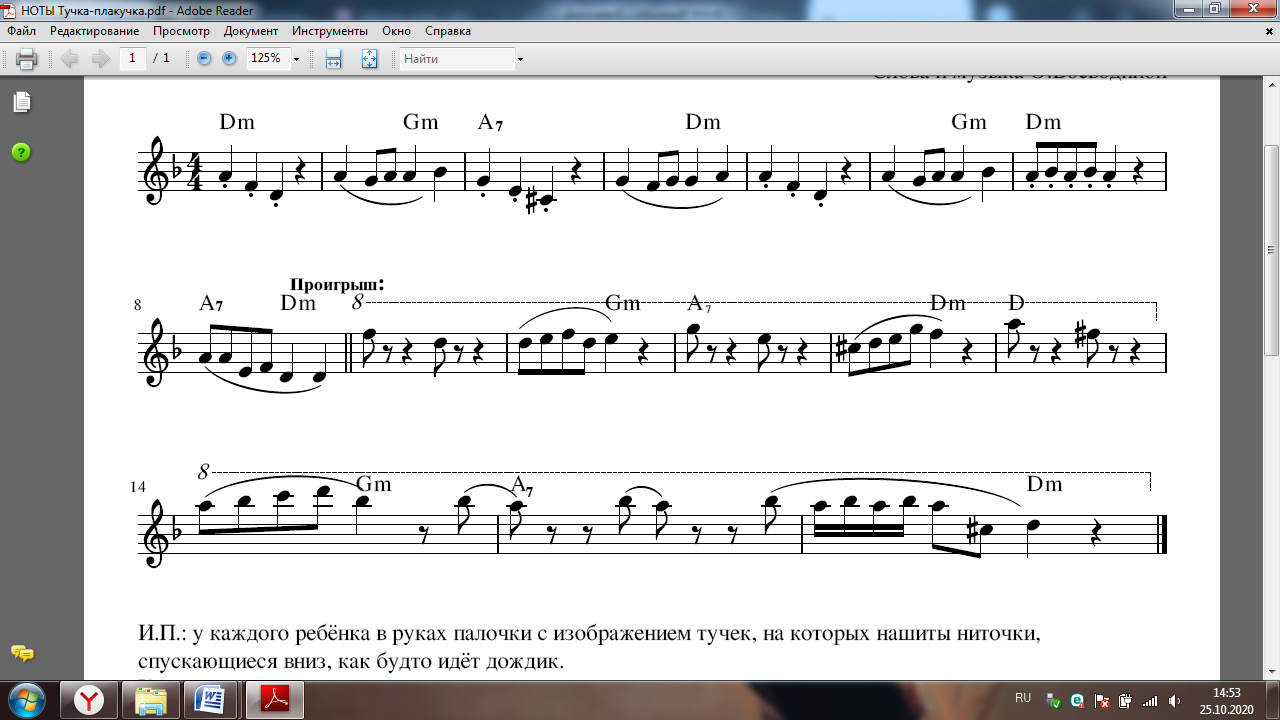 И ещё одна вариативная игра «ОСЕННИЙ БУКЕТИК».Решаемые задачи: расширить знания о многообразии растительного мира, развивать музыкальное мышление, эстетический вкус, умение соотносить текст с движениями.Предварительная работа: беседа о видах деревьев, о расцветке листьев, о форме листьев.Демонстрация:И.П.: дети стоят врассыпную по залу. На полу хаотично разложены осенние листья парное количество от разных деревьев (кленовые, дубовые, рябиновые и тополиные) все они  разных расцветок (желтые, оранжевые, красные, зелёные).По лесным дорожкам не спеша, - ходят врассыпную.Ходит, бродит осень, чуть дыша…Листья разбросала по садам,Золотом укрыла тут и там! Проигрыш: поднимают один листочек с полу и кружатся с ним.Подниму листочек я с земли! – стоят, показывая листикиАх, какой красивый, посмотри!Потанцую нежно! Покружу! И  в букет осенний соберу! Проигрыш: - плавно поднимают и опускают правую руку с листочком вверх и вниз.- переложить листик в левую руку и так же плавно поднять и опустить вниз.- 2 раза покачиваются из стороны в сторону.- кружатся один раз вокруг себя.В конце музыки замереть в интересной позе.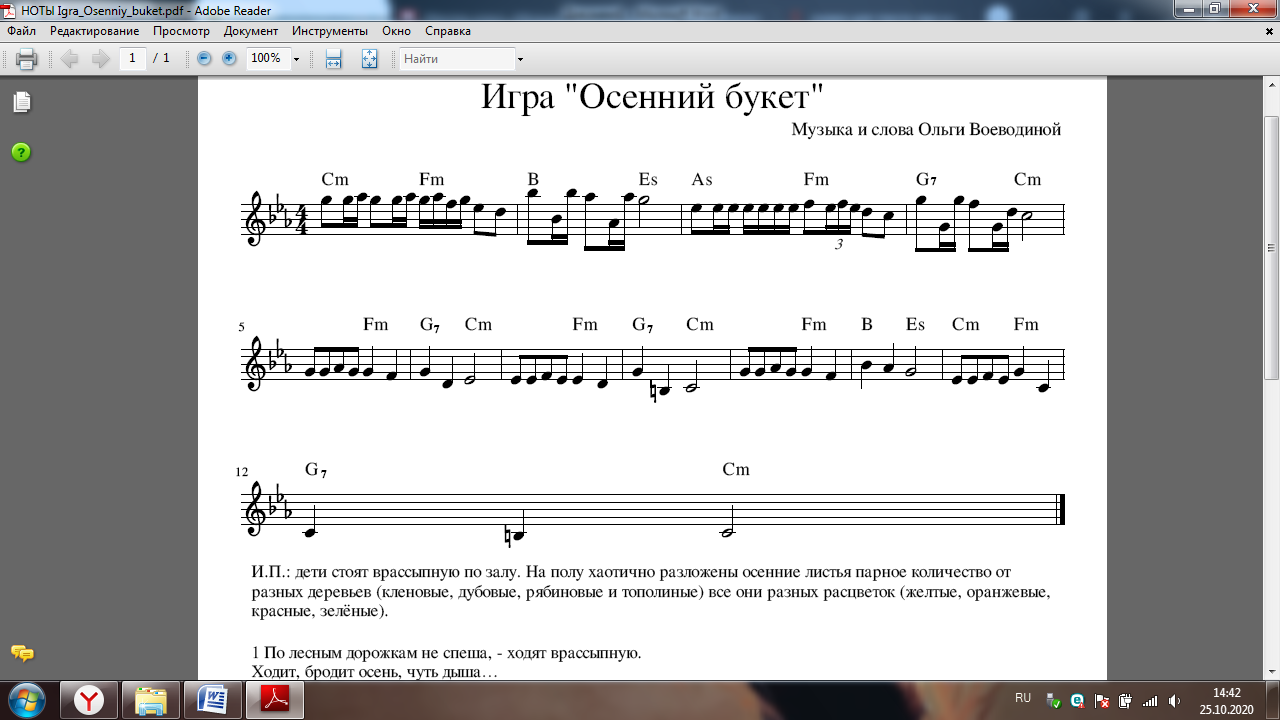 В конце педагог говорит в соответствии с возрастом, усложняя:1. 	Раз, два, три! Букет по ЦВЕТУ собери! (дети должны построиться в кружочки по цвету листьев: красные, жёлтые, зелёные и оранжевые) Раз, два, три! Листик с дерева найди! (Букет по ФОРМЕ собери) (дети должны построиться в кружочки по форме своего листочка: кленовые, дубовые, рябиновые и тополиные)Раз, два, три! Парочку свою  найди! (дети должны найти свою пару листика по цвету и форме, например: жёлтый кленовый листочек со своей парой или красный рябиновый листочек со своей парой.) Закончить свое выступление хочу такими словами:Душа ребенка – это росток.Чтобы из семечка вырос цветок -Много потратится сил и тепла,Нежного слова, улыбок, добра!Источники:ОТ РОЖДЕНИЯ ДО ШКОЛЫ. Инновационная программа дошкольного образования. / Под ред. Н.Е. Вераксы, Т.С. Комаровой, Э. М. Дорофеевой. — Издание пятое (инновационное), испр. и доп.— М.: МОЗАИКА-СИНТЕЗ, 2019. https://vk.com/vebinar1806 https://nsportal.ru/detskiy-sad/raznoe/2020/01/22/kartoteka-muzykalno-didakticheskie-igry-po-ekologicheskomu-vospitaniyu